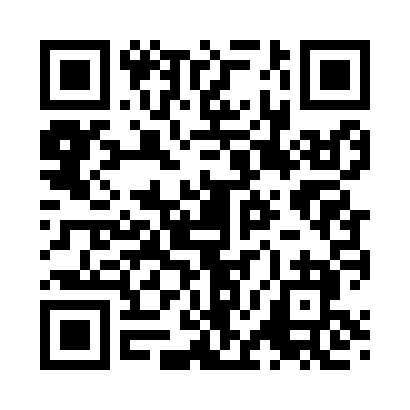 Prayer times for Cornland, Illinois, USAWed 1 May 2024 - Fri 31 May 2024High Latitude Method: Angle Based RulePrayer Calculation Method: Islamic Society of North AmericaAsar Calculation Method: ShafiPrayer times provided by https://www.salahtimes.comDateDayFajrSunriseDhuhrAsrMaghribIsha1Wed4:335:5712:554:457:539:172Thu4:325:5612:554:457:549:183Fri4:305:5512:544:467:559:204Sat4:285:5312:544:467:569:215Sun4:275:5212:544:467:579:226Mon4:255:5112:544:467:589:247Tue4:245:5012:544:477:599:258Wed4:235:4912:544:478:009:269Thu4:215:4812:544:478:019:2810Fri4:205:4712:544:478:029:2911Sat4:185:4612:544:488:039:3012Sun4:175:4512:544:488:049:3213Mon4:165:4412:544:488:059:3314Tue4:145:4312:544:498:069:3415Wed4:135:4212:544:498:069:3616Thu4:125:4112:544:498:079:3717Fri4:115:4012:544:498:089:3818Sat4:095:3912:544:508:099:4019Sun4:085:3912:544:508:109:4120Mon4:075:3812:544:508:119:4221Tue4:065:3712:544:508:129:4322Wed4:055:3612:544:518:139:4423Thu4:045:3612:544:518:149:4624Fri4:035:3512:554:518:149:4725Sat4:025:3412:554:518:159:4826Sun4:015:3412:554:528:169:4927Mon4:005:3312:554:528:179:5028Tue3:595:3312:554:528:189:5129Wed3:585:3212:554:528:189:5230Thu3:585:3212:554:538:199:5331Fri3:575:3112:554:538:209:54